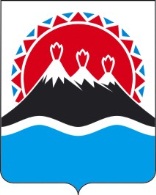 г. Петропавловск-Камчатский                                  		 «     » ноября 2019 годаВ соответствии с постановлением Губернатора Камчатского края от 31.07.2019 № 58 «Об изменении структуры исполнительных органов государственной власти Камчатского края»ПРИКАЗЫВАЮ:Внести в приказ Министерства образования и науки Камчатского края от 11.09.2015 № 1499 «Об утверждении Положения об аккредитационной комиссии Министерства образования и молодежной политики Камчатского края по проведению аккредитации экспертов и экспертных организаций, привлекаемых для проведения аккредитационной экспертизы» следующие изменения:1) в наименовании слова «и молодежной политики» исключить;2) в преамбуле слова «Министерства образования и молодежной политики Камчатского края» заменить словами «Министерства образования Камчатского края»;3) в части 1 слова «и молодежной политики» исключить;4) в приложении:в наименовании слова «и молодежной политики» исключить;в части 1.1 слова «и молодежной политики» исключить;в части 1.5 слова «и молодежной политики» исключить;в части 3.13 слова «и молодежной политики» исключить. Настоящий приказ вступает в силу через 10 дней после дня его официального опубликования и распространяется на правоотношения, возникшие с 1 октября 2019 года. Министр 		  					         			  А.Ю. КоротковаНачальник отдела правового и кадрового обеспечения 						          С.И. ПереверзеваНачальник отдела надзора и контроляв сфере образования								   Н.А. КуданцеваЗаместитель начальника отдела надзора и контроля в сфере образования                            			       Н.Е. СальникМИНИСТЕРСТВО ОБРАЗОВАНИЯ КАМЧАТСКОГО КРАЯПРИКАЗ №    О внесении изменений в приказ Министерства образования и науки Камчатского края от 11.09.2015 № 1499 «Об утверждении Положения об аккредитационной комиссии Министерства образования и молодежной политики Камчатского края по проведению аккредитации экспертов и экспертных организаций, привлекаемых для проведения аккредитационной экспертизы» 